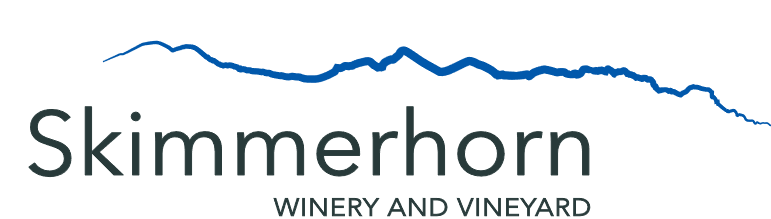 3 Meat and 3 Cheese Charcuterie Board 
3 cuts of local meat, 3 assortments of local cheese,
pepper jelly, pickles, fruits, nuts, veggies, baguette, and assorted crackers
$31.993 Cheese Board 
3 assortments of local cheese, baguette, assorted crackers,
 pickles, fruit, nuts, veggies
$21.99
QuicheYour choice of either a meat or veggie mini quiche served with mixed greens with oil and vinegar and mustard.$11.993 Dip Trio
$14.99
Your choice of                                              Any 3 Dip                               and                              Any 3 Side                              
                                            Hummus                                                                        Naan
                                            Antipasto                                                                       Baguette      
                                           Tzatziki                                                                            Gluten Free Crackers
                                           Spinach Dip                                                                     Assorted CrackersOlive Oil and Balsamic Vinegar served with Bread$8.99Veggie and Dip 
A mix of in season veggies served with ranch dip.$6.99Bowl of Nuts
Assorted
$6.99Bowl of Olive and Pickle$5.99Dessert
Foch Macaroons
$3.50Porter Chocolate Cupcakes
$2.00